28/06/2023BionexoRESULTADO – TOMADA DE PREÇON° 2023206TP39006HEMUO Instituto de Gestão e Humanização – IGH, entidade de direito privado e sem fins lucrativos,classificado como Organização Social, vem tornar público o resultado da Tomada de Preços,com a finalidade de adquirir bens, insumos e serviços para o HEMU - Hospital Estadual daMulher, com endereço à Rua R-7, S/N, Setor Oeste, Goiânia, CEP: 74.125-090.Bionexo do Brasil LtdaRelatório emitido em 28/06/2023 12:59CompradorIGH - HEMU - Hospital Estadual da Mulher (11.858.570/0002-14)AV. PERIMETRAL, ESQUINA C/ RUA R7, SN - SETOR COIMBRA - GOIÂNIA, GO CEP: 74.530-020Relação de Itens (Confirmação)Pedido de Cotação : 293654495COTAÇÃO Nº 39006 - MANUTENÇÃO PREDIAL - HEMU JUN/2023Frete PróprioObservações: *PAGAMENTO: Somente a prazo e por meio de depósito em conta PJ do fornecedor. *FRETE: Só serão aceitaspropostas com frete CIF e para entrega no endereço: RUA R7 C/ AV PERIMETRAL, SETOR COIMBRA, Goiânia/GO CEP: 74.530-020,dia e horário especificado. *CERTIDÕES: As Certidões Municipal, Estadual de Goiás, Federal, FGTS e Trabalhista devem estarregulares desde a data da emissão da proposta até a data do pagamento. *REGULAMENTO: O processo de compras obedecerá aoRegulamento de Compras do IGH, prevalecendo este em relação a estes termos em caso de divergência.Tipo de Cotação: Cotação NormalFornecedor : Todos os FornecedoresData de Confirmação : TodasFaturamentoMínimoValidade daPropostaCondições dePagamentoFornecedorPrazo de EntregaFrete ObservaçõesMarlene Custodia De AraujoLagaresGOIÂNIA - GO5 dias apósconfirmação1R$ 500,000029/06/202328 ddlCIFnullEvando Lagares - (62) 3942-5787americacomercialservicos@gmail.comMais informaçõesProgramaçãode EntregaPreçoUnitário FábricaPreçoRent(%) Quantidade Valor Total UsuárioProdutoCódigoFabricante Embalagem Fornecedor Comentário JustificativaDaniellyEvelynPereira DaCOMPRESSORMarleneCustodia DeAraujoCOMPRESSOR ROTATIVO 9000 BTUSR22 -> COMPRESSORROTATIVO9000 BTUS P/GAS R22 -R$R$R$869,0000146736-AVULSAAVULSAAVULSAnullnullnull---1 Unidade50 Barra8 LataCruz869,0000 0,00009.000BTUS/R22/220V/60HZ/ROTATIVOLagaresHITACHI28/06/202312:05DaniellyEvelynPereira DaCruzPERFIL GUIAPARA DRYWALL70X30X3000MMMarleneCustodia DeAraujoPERFIL GUIA PARA DRYWALLR$39,3000R$0,0000R$234405471184--70X30X3000MM1.965,0000-GDLagares28/06/202312:05TINTAACRILICAFOSCA CORVERDE(00766F) P/AREA EXTERNADaniellyEvelynPereira DaCruzMarleneCustodia DeAraujoTINTA ACRILICA FOSCA COR VERDE(00766F) P/ AREA EXTERNA 18LR$R$R$1.422,0000 0,000011.376,0000Lagares28/06/202312:0518L - CORALTotalParcial:R$559.09.014.210,0000Total de Itens da Cotação: 3Total de Itens Impressos: 3TotalGeral:R$14.210,0000Clique aqui para geração de relatório completo com quebra de páginahttps://bionexo.bionexo.com/jsp/RelatPDC/relat_adjudica.jsp1/1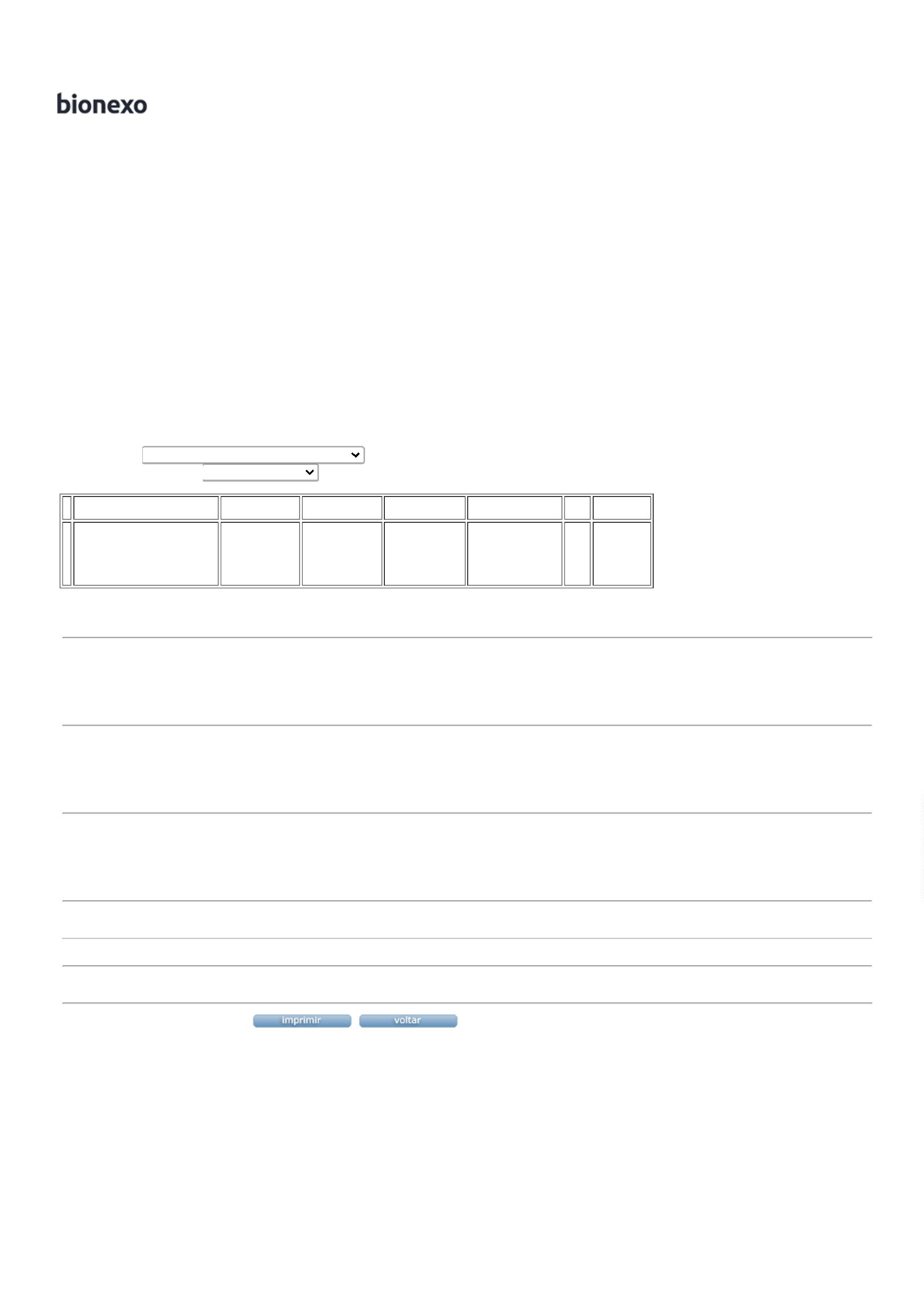 